Об отмене особого противопожарногорежима на территории Сиявского сельского поселения Порецкого района         В связи со стабилизацией пожарной обстановки, снижением опасности возникновения природных пожаров на территории Порецкого района, руководствуясь  Федеральным законом «О пожарной  безопасности»,  Законом  Чувашской  Республики «О пожарной  безопасности в Чувашской Республике», на основании постановления №268 от 29.09.2020 Администрации Порецкого района,  администрация Сиявского сельского поселения Порецкого района Чувашской Республикип о с т а н о в л я е т:         1. Отменить с12 октября 2020 г. особый противопожарный режим на территории Сиявского сельского поселения Порецкого района, установленный постановлением администрации Сиявского сельского поселения  Порецкого района от 03 марта 2020 г. № 23 «Об установлении на территории Сиявского сельского поселения Порецкого района Чувашской Республики особого противопожарного режима».          2. Признать утратившим силу постановление администрации Сиявского сельского поселения  Порецкого района от 03 марта 20120 г. № 23 «Об установлении на территории Сиявского сельского поселения Порецкого района Чувашской Республики особого противопожарного режима».          3. Настоящее постановление вступает в силу после его официального опубликования.Врио главы  Сиявскогосельского поселения                                                                                      Л.В.НовиковаЧăваш РеспубликинчиПăрачкав районенСиява администрацйенял поселенийеЙЫШАНУ2020 г. октябрь 12 -м.ш. №61     Сиява сали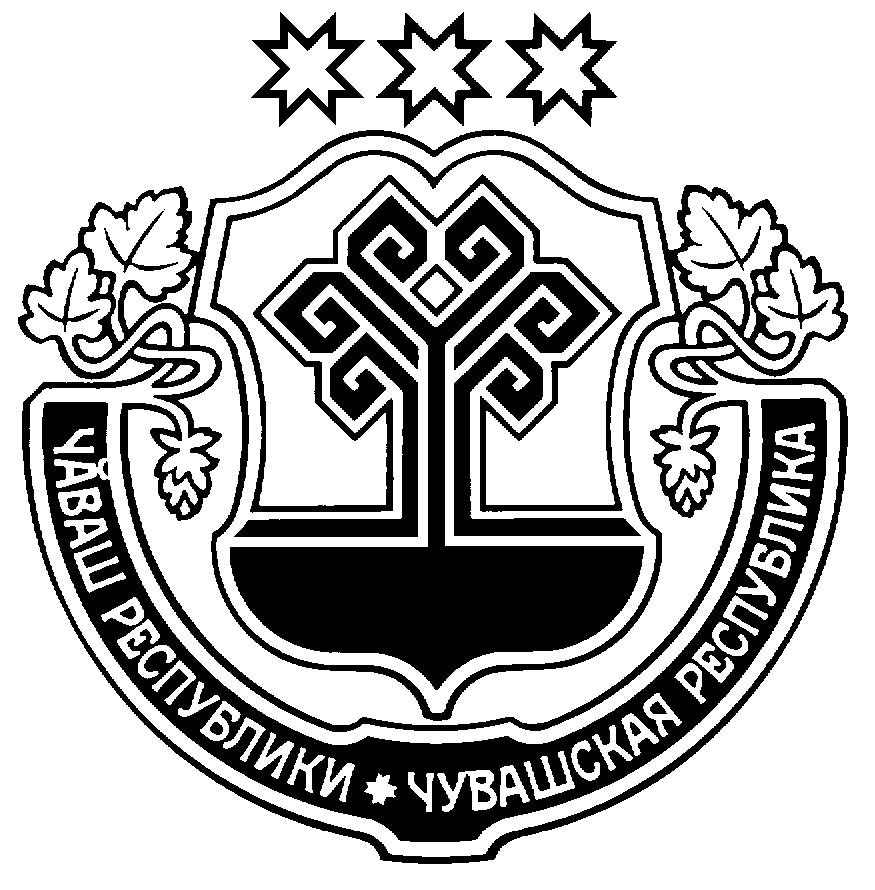 Администрация Сиявского сельского поселенияПорецкого районаЧувашской РеспубликиПОСТАНОВЛЕНИЕ   12 октября  2020 г.   №61 с. Сиява